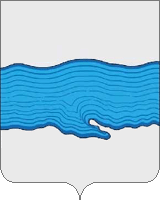 РОССИЙСКАЯ ФЕДЕРАЦИЯ АДМИНИСТРАЦИЯ   ПЛЕССКОГО  ГОРОДСКОГО  ПОСЕЛЕНИЯ ПРИВОЛЖСКОГО МУНИЦИПАЛЬНОГО РАЙОНА ИВАНОВСКОЙ ОБЛАСТИПОСТАНОВЛЕНИЕ«19» октября 2021 г.                                                                            № 118г. ПлесОб утверждении порядка сноса (демонтажа) незаконно размещенных объектов некапитального характера на территории Плесского городского поселения Приволжского муниципального района Ивановской области       В соответствии с Гражданским кодексом Российской Федерации, Федеральным законом от 6 октября 2003 года № 131-ФЗ «Об общих принципах организации местного самоуправления в Российской Федерации», руководствуясь Уставом Плесского городского поселения Приволжского муниципального района, администрация Плесского городского поселения Приволжского муниципального районаПОСТАНОВЛЯЕТ:1. Утвердить прилагаемый Порядок сноса (демонтажа) незаконно размещенных объектов некапитального характера на территории Плесского городского поселения Приволжского муниципального района Ивановской области (прилагается).2. Опубликовать настоящие постановление на официальном сайте Плесского городского поселения и в информационном бюллетене «Вестник Совета и администрации Плесского городского поселения».3. Настоящее Постановление вступает в силу с момента подписания. 4. Контроль за исполнением настоящего Постановления возложить на заместителя Главы администрации по вопросам охраны объектов культурного наследия.ВрИП Главы                                                                                        И.Г. ШевелевПриложение к постановлению администрации Плесского городского поселения от «19» октября 2021 г. № 118ПОРЯДОКсноса (демонтажа) незаконно размещенных объектов некапитального характера на территории Плесского городского поселения Приволжского муниципального района Ивановской области1. Общие положения1.1. Настоящий Порядок определяет последовательность действий администрации Плесского городского поселения при выявлении и сносе (демонтаже) незаконно размещенных объектов некапитального характера, расположенных, в том числе частично, на земельных участках, находящихся в муниципальной собственности.1.2. Настоящий Порядок разработан в целях реализации прав граждан на свободный доступ к местам общего пользования, на проживание в благоприятных условиях, создания условий для обеспечения пожарной безопасности, безопасности при чрезвычайных ситуациях природного и техногенного характера, исполнения полномочий органов местного самоуправления по профилактике терроризма и экстремизма, а также в целях совершенствования системы профилактических мер, направленных на противодействие терроризму и обеспечение антитеррористической устойчивости, обеспечения осуществления требований, установленных федеральными законами, законами Ивановской области, муниципальными правовыми актами Плесского городского поселения в сфере использования земель на территории Плесского городского поселения.1.3. Целью настоящего Порядка является недопущение незаконного размещения объектов некапитального характера на территории Плесского городского поселения.1.4. Для целей настоящего Порядка используются следующие основные термины и понятия:а) объект некапитального характера - строения, сооружения, которые не имеют прочной связи с землей и конструктивные характеристики которых позволяют осуществить их перемещение и (или) демонтаж и последующую сборку без несоразмерного ущерба назначению и без изменения основных характеристик строений, сооружений (далее - некапитальный объект), в том числе:временные сооружения для хранения автомобилей (боксы, гаражи);объекты торговли, бытового обслуживания, общественного питания, в том числе сезонные объекты питания и отдыха, представляющие собой комплекс специального оборудования и элементов благоустройства, в том числе навесы, зонты, торговое и хозяйственное оборудование, декоративное озеленение, объекты освещения;остановочные павильоны (пункты), а также объекты, установленные на автомобильных дорогах общего пользования, не относящиеся к элементам обустройства автомобильных дорог;наземные туалетные кабины, уличное оборудование (уличная мебель, в том числе скамьи, театральные тумбы, доски объявлений);малые архитектурные формы, ограждения, элементы благоустройства (беседки, навесы);игровое и спортивное оборудование (в том числе пункты проката спортивного инвентаря, батуты, горки, аттракционы);иные объекты, выполненные из легких конструкций и (или) не предусматривающие устройство заглубленных фундаментов и не обладающие признаками объекта капитального строительства, отнесенные в соответствии с законодательством к объектам некапитального характера;б) снос - разборка, демонтаж некапитального объекта или его составных элементов, независимо от типа, назначения и степени завершенности и (или) перемещение на специальный пункт временного хранения, а также вывоз отходов (в том числе составных элементов сносимого объекта, утратившего в ходе сноса свои физические и функциональные характеристики, имущества, находящегося в сносимом объекте, утратившего свои потребительские свойства) и мусора оставшегося после сноса такого объекта;снос путем разборки - разбор некапитального объекта и (или) его составных элементов на отдельные составляющие и (или) полное обрушение монолитного каркаса некапитального объекта;снос путем демонтажа - снятие с места установки и перемещение некапитального объекта и его составных элементов, независимо от типа, назначения и степени завершенности на специализированный пункт временного хранения;в) уполномоченный орган - администрация Плесского городского поселения, уполномоченная на осуществление контроля размещения и организацию сноса (демонтажа) незаконно размещенных объектов некапитального характера на территории Плесского городского поселения;г) уполномоченная организация - организация, осуществляющая мероприятия по обеспечению доступа в сносимый объект, сносу объекта, перемещению его на специализированный пункт временного хранения, определяемая решением о сносе;д) специализированный пункт временного хранения - территория, в границах которой осуществляется хранение снесенного объекта, составных его элементов и находящегося в нем имущества, определяемая в соответствии с требованиями действующего законодательства уполномоченной организацией.1.5. Некапитальные объекты считаются незаконно размещенными при отсутствии одного из документов, определенных действующим федеральным, региональным законодательством и (или) соответствующими муниципальными правовыми актами Плесского городского поселения, подтверждающих соблюдение установленного порядка при установке (создании, размещении) объекта либо его эксплуатации. К таким документам относятся:а) правоустанавливающие и (или) правоудостоверяющие документы на земельный участок;б) договор о размещении нестационарного торгового объекта, нестационарного объекта, используемого для оказания услуг;в) разрешения на использование земель или земельного участка, находящихся в государственной или муниципальной собственности;г) документы, наличие которых для размещения объекта предусмотрено действующим законодательством.2. Порядок выявления и принятия решения о сносе незаконно размещенных некапитальных объектов2.1. Выявление незаконно размещенных некапитальных объектов, лиц, осуществивших их размещение (создание, возведение, установка), осуществляется уполномоченным органом самостоятельно либо на основании информации, поступившей от органов государственной власти, органов местного самоуправления, органов прокуратуры, правоохранительных органов, граждан, индивидуальных предпринимателей и юридических лиц.2.2. Уполномоченный орган в случае самостоятельного выявления предположительно незаконно размещенного некапитального объекта либо при получении информации от лиц, указанных в пункте 2.1 настоящего Порядка, осуществляет первичный осмотр некапитального объекта, запрос сведений о наличии (отсутствии) оснований размещения некапитального объекта, а также сведений о правообладателях таких объектов и земельном участке, на территории которого расположен объект. В случае, если лицо, осуществившее размещение некапитального объекта, известно, уполномоченный орган запрашивает у лица документы, указанные в пункте 1.5 настоящего Порядка.Уполномоченный орган запрашивает указанные в настоящем пункте сведения самостоятельно путем направления запросов в соответствующие органы и организации, в том числе путем поиска сведений в открытых электронных ресурсах информационно-телекоммуникационной сети "Интернет".При поступлении запроса о сведениях, указанных в настоящем пункте, в адрес администрации Плесского городского поселения последние обеспечивают предоставление запрашиваемой информации в течение 10 рабочих дней со дня поступления запроса путем направления уполномоченному органу сведений и надлежащим образом заверенных копий документов с сопроводительным письмом.В сопроводительном письме администрация Плесского городского поселения указывает на наличие (отсутствие) оснований размещения некапитального объекта.2.3. В случае поступления сведений об отсутствии оснований для размещения некапитального объекта уполномоченным органом осуществляется осмотр таких объектов с применением фото- и (или) видеосъемки с составлением акта осмотра по форме согласно приложению 1 к настоящему Порядку (далее - акт осмотра).В акте осмотра указывается дата, время и место его составления, описание технических характеристик, вид (тип) объекта, назначение, строительный материал, цвет, иные характеристики, адрес земельного участка, на котором размещен некапитальный объект, или местоположение некапитального объекта с привязкой на местности, сведения о лице, осуществившем размещение такого объекта, либо указание о невыявлении такого лица, сведения об отсутствии признаков объекта капитального строительства, возможный способ сноса (разбор, демонтаж), сведения об использовании фото- и (или) видеосъемки с указанием марки (модели) используемой аппаратуры.К акту прикладываются копии документов (при их наличии), на которые ссылается данный акт, а также фото-, видеоматериалы осмотренного объекта на CD-носителе.2.4. В случае, если на дату проведения осмотра лицо, осуществившее размещение некапитального объекта, не выявлено, то уполномоченный орган обеспечивает одновременное:а) размещение объявления на некапитальном объекте о необходимости предоставления правоустанавливающих документов на земельный участок и на некапитальный объект, а в случае их отсутствия, необходимости сноса некапитального объекта в двухнедельный срок со дня размещения объявления, о котором делается отметка в акте осмотра с приложением фотофиксации;б) размещение на официальном сайте Администрации Плесского городского поселения в информационно-телекоммуникационной сети "Интернет" сообщения о необходимости предоставления в уполномоченный орган правоустанавливающих документов на земельный участок и некапитальный объект, а в случае их отсутствия необходимости сноса некапитального объекта в двухнедельный срок со дня размещения объявления.2.5. В случае, если лицо, осуществившее размещение некапитального объекта, известно, уполномоченный орган выдает собственнику незаконно размещенного некапитального объекта предписание о сносе такого объекта в двухнедельный срок со дня вручения предписания.2.6. Срок, обозначенный в пункте 2.5 настоящего Порядка, продлевается путем выдачи нового предписания на основании письменного обращения (с приложением подтверждающих документов) в случае:а) смерти собственника некапитального объекта до шести месяцев;б) в случае оформления правообладателем некапитального объекта документов, дающих право на размещение данного объекта до трех месяцев.2.7. О выполнении (невыполнении) предписания о сносе уполномоченный орган в течение 3 рабочих дней после истечения срока, указанного в предписании о сносе, осуществляет осмотр таких объектов с применением фото- и (или) видеосъемки с составлением соответствующего акта по форме согласно приложению 2 к настоящему Порядку.2.8. Если собственник незаконно размещенного некапитального объекта в установленный срок самостоятельно не произвел снос такого объекта либо не оформил документы, дающие право на размещение некапитального объекта, уполномоченный орган возбуждает дело об административном правонарушении по факту невыполнения в срок предписания и готовит проект решения о сносе незаконно размещенного некапитального объекта.2.9. Решение о сносе принимается в форме постановления Администрации Плесского городского поселения (далее по тексту - решение о сносе).2.10. В решении о сносе указывается вид (тип) объекта, адрес земельного участка, на котором размещен некапитальный объект, или местоположение некапитального объекта, информация о лице, осуществившем размещение такого объекта, либо сведения о невыявлении такого лица, срок сноса, уполномоченные организации, осуществляющие мероприятия по сносу. Приложением к решению о сносе является ситуационный план территории на топографической подоснове, на котором обозначен подлежащий сносу объект.2.11. Решение о сносе подлежит официальному опубликованию, а также размещению на официальном сайте Администрации Плесского городского поселения в информационно-телекоммуникационной сети "Интернет".2.12. Снос некапитального объекта может быть осуществлен не ранее, чем через 10 рабочих дней со дня официального опубликования.2.13. В течение 2 рабочих дней со дня официального опубликования решения о сносе уполномоченный орган направляет лицу, осуществившему размещение некапитального объекта, по месту его жительства (либо месту нахождения - в отношении юридического лица) решение о сносе заказным письмом с уведомлением о вручении либо вручает лично копию данного решения.2.14. Уполномоченный орган направляет в адрес правообладателя незаконно размещенного некапитального объекта, подлежащего сносу, информацию о дате и времени сноса, а также не позднее, чем за 3 рабочих дня до сноса размещает информацию о дате и времени сноса на незаконно размещенном некапитальном объекте.3. Организация сноса незаконно размещенного объекта некапитального характера3.1. Снос незаконно размещенного объекта некапитального характера, осуществляет уполномоченный орган через уполномоченную организацию.3.2. Снос незаконно размещенного объекта некапитального характера, осуществляется на основании решения о сносе и акта о выполнении (невыполнении) такого решения.3.3. В случае, если при сносе объекта некапитального характера путем разбора конструктивные характеристики сносимого объекта позволяют осуществить перемещение и (или) демонтаж его элементов с последующей сборкой без несоразмерного ущерба назначению и без изменения основных характеристик объекта, то уполномоченная организация опечатывает такие элементы с присвоением уникального номера и обеспечивает их перемещение на специальный пункт временного хранения и передачу по акту лицу, осуществляющему хранение. Акт передачи на хранение снесенного объекта составляется по форме согласно приложению 4 к настоящему Порядку.3.4. В случае, если в ходе сноса объект некапитального характера утрачивает свои физические и функциональные характеристики, то его составные элементы вывозятся уполномоченной организацией как отходы.3.5. При осуществлении сноса путем демонтажа незаконно размещенного объекта некапитального характера уполномоченная организация опечатывает такой объект с присвоением уникального номера и обеспечивает перемещение объекта на специальный пункт временного хранения и передачу по акту лицу, осуществляющему хранение. Акт передачи на хранение снесенного объекта составляется по форме согласно приложению 4 к настоящему Порядку.3.6. Уполномоченный орган уведомляет лицо, осуществившее размещение некапитального объекта о дате и времени сноса заказным письмом с уведомлением либо путем вручения такого уведомления под роспись, либо иными способами, предусмотренными действующим законодательством.3.7. О сносе незаконно размещенного объекта некапитального характера, составляется акт по форме согласно приложению 3 к настоящему Порядку (далее - акт о сносе).Акт о сносе составляется представителем уполномоченного органа с участием представителей уполномоченной организации.В акте о сносе указывается дата и место его составления, время начала и окончания работ по сносу, сведения о должностных лицах, составивших акт, а также о лицах, присутствующих при сносе объекта, адрес земельного участка, на котором размещен сносимый объект, или местоположение сносимого объекта с привязкой на местности, описание технических характеристик, вид (тип) объекта, назначение, строительный материал, цвет, иные характеристики, сведения об имеющихся повреждениях сносимого объекта, сведения о лице, осуществившем размещение сносимого объекта, либо указание о не выявлении такого лица, способ сноса (разбор, демонтаж) объекта, опись имущества, находящегося в сносимом объекте, при его наличии, реквизиты решения о сносе, сведения об использовании фото- и (или) видеосъемки с указанием марки (модели) используемой аппаратуры, специализированный пункт временного хранения.К акту о сносе прикладываются копии документов (при их наличии), на которые ссылается данный акт, а также фото-, видеоматериалы сносимого объекта на CD-носителе.В случае отказа лица, незаконно разместившего объект некапитального характера, от подписания акта о сносе, либо его отсутствия при сносе, либо невыявлении такого лица в акте о сносе делается соответствующая отметка.Отсутствие лица, незаконно разместившего объект некапитального характера, а равно отказ от подписания акта о сносе не являются препятствиями для осуществления действий по сносу.Один из экземпляров акта о сносе уполномоченным органом вручается под роспись (либо отправляется заказным письмом с уведомлением о вручении) лицу, незаконно разместившему объект некапитального характера.В случае если лицо, незаконно разместившее объект некапитального характера, не установлено, экземпляр акта о сносе хранится в уполномоченном органе.3.8. Освобождение подлежащего сносу объекта от имущества, расположенного в нем, обеспечивается силами и за счет лица, осуществившего его размещение.В случае отказа лица, незаконно разместившего объект некапитального характера, от освобождения сносимого объекта от имущества, а также в случае невыявления такого лица, освобождение сносимого объекта от имущества обеспечивает уполномоченная организация путем вывоза такого имущества в специализированный пункт временного хранения объекта. Опись имущества, находящегося в сносимом объекте, включается в акт о сносе.В случае, если имущество, находящееся в сносимом объекте, утратило свои потребительские свойства, то оно вывозится уполномоченной организацией как отходы.3.9. Уполномоченная организация обеспечивает вывоз мусора, оставшегося после сноса незаконно размещенного объекта некапитального характера.4. Условия хранения объекта и имущества, высвободившегося в результате сноса4.1. Хранение снесенного объекта, а также имущества, выявленного в таком объекте, осуществляется на специализированном пункте временного хранения, определенном уполномоченной организацией в соответствии с требованиями действующего законодательства.Организация, осуществляющая хранение, несет ответственность за сохранность снесенного объекта, составных его элементов и находящегося в нем имущества.4.2. В течение одного месяца со дня сноса объекта лицо, незаконно разместившее объект, вправе обратиться в уполномоченный орган с заявлением о возврате объекта по форме согласно приложению 5 к настоящему Порядку. К заявлению прилагаются:а) документы, подтверждающие принадлежность объекта (имущества);б) документы, подтверждающие возмещение расходов, связанных с осуществлением мероприятий по сносу и хранению объекта.4.3. Уполномоченный орган в течение 5 рабочих дней с даты получения заявления принимает решение о его возврате либо об отказе в возврате снесенного объекта (имущества) в случае непредставления заявителем документов, указанных в пункте 4.2 настоящего Порядка.4.4. В состав расходов, связанных с мероприятиями по сносу, хранению объектов некапитального характера, включаются расходы, связанные с:а) уведомлением лица, незаконно разместившим объект некапитального характера;б) выполнением работ по обеспечению доступа в сносимый объект, сносу объекта;в) перемещением снесенного объекта (имущества) в места хранения;г) хранением объекта (имущества);д) вывозом отходов (в том числе составных элементов незаконно размещенного объекта, утратившего в ходе сноса свои физические и функциональные характеристики, имущества, находящегося в сносимом объекте, утратившего свои потребительские свойства) и мусора, оставшегося после сноса такого объекта.4.5. Определение расходов, связанных с мероприятиями по сносу объектов, осуществляется уполномоченным органом.Расходы, указанные в пункте 4.4 настоящего Порядка, подлежат возмещению лицом, незаконно разместившим объект некапитального характера в бюджет Плесского городского поселения в месячный срок со дня сноса объекта.4.6. В случае неисполнения обязательства по возмещению понесенных расходов лицом, незаконно разместившим объект некапитального характера, Уполномоченная организация, понесшая расходы, указанные в пункте 4.4 настоящего Порядка производит взыскание расходов в судебном порядке в соответствии с действующим законодательством Российской Федерации.4.7. В случае если снесенный объект, а также имущество не было востребовано собственником в установленный пунктом 4.2 настоящего порядка срок, уполномоченная организация, осуществившая снос объекта, не позднее 3 рабочих дней по истечению указанного срока, направляет в администрацию Плесского городского поселения акт осмотра и описания объекта (имущества) по форме согласно приложению 6 к настоящему Порядку.Акт осмотра и описания объекта (имущества) составляется отдельно на снесенный объект, а также на каждую вещь имущества, находящегося на хранении.4.8. Администрация Плесского городского поселения в течение двух месяцев со дня получения акта осмотра и описания объекта (имущества) проводит следующие мероприятия:а) организует проведение оценки снесенного объекта (имущества) с приглашением в случае необходимости специалистов по оценке;б) готовит пакет документов об обращении снесенного объекта, а также имущества, стоимость которых ниже суммы, соответствующей пятикратному минимальному размеру оплаты труда в муниципальную собственность;в) в отношении снесенного объекта, а также имущества, стоимость которого превышает пятикратный минимальный размер оплаты труда, обращается в суд с заявлением о признании вещи бесхозяйной и признании права муниципальной собственности на бесхозяйную вещь.Приложение 1к Порядку сноса (демонтажа)незаконно размещенных объектовнекапитального характера на территорииПлесского городского поселенияФорма акта осмотра выявленного объектаАКТ ОСМОТРА ВЫЯВЛЕННОГО ОБЪЕКТА N __________"___" ________ 20__ года время: _____ ч. ____ мин.Настоящий акт составлен ___________________________________________ _______________________________________________________________________(указывается наименование органа, Ф.И.О., должность лица, составившего акт)о том, что на земельном участке (территории) ____________________________________________________________________________________________________ _(указывается адрес земельного участка, на котором незаконно размещен объект, или местоположение объекта с привязкой на местности)расположен незаконно размещенный объект некапитального характера.Описание объекта (вид (тип) объекта, назначение, технические характеристики, строительный материал, цвет и т.д.):__________________________ _____________________________________________Сведения о лице, незаконно разместившим объект:_____________________Признаки объекта капитального строительства:________________________Возможный способ сноса (разбор, демонтаж) объекта___________________При составлении акта использовалась следующая аппаратура<*>:__________________________________________________________Особые отметки:_______________________________________________________Приложения<**>:____________________________________________________________________ ___Подпись лица, составившего акт:____________________________________________________________________ _(подпись, Ф.И.О.)Подписи иных лиц, органов и организаций, присутствующих при осмотре объекта:____________________________________________________________________ _(подпись, наименование органа или организации, должность, Ф.И.О.)<*> В случае осуществления фото- и (или) видеосъемки указывается марка (модель) используемой аппаратуры.<**> В качестве приложений указываются документы, которые имелись либо были представлены в момент составления акта, а также фотографии, видеоматериалы на CD-носителях.Приложение 2к Порядку сноса (демонтажа)незаконно размещенных объектовнекапитального характера на территорииПлесского городского поселенияФорма акта о выполнении (невыполнении) предписания о сносеАКТ О ВЫПОЛНЕНИИ (НЕВЫПОЛНЕНИИ) ПРЕДПИСАНИЯ О СНОСЕ"___" __________ 20__ года время: _____ ч. _____ мин.Настоящий акт составлен _______________________________________________________________________________________________________________ _(указывается наименование органа, Ф.И.О., должность лица, составившего акт)о том, что физическое лицо (юридическое лицо) _________________________________________________________________________________________________ ,незаконно разместивший некапитальный объект __________________________________________________________________________________________________ ,(указывается адрес земельного участка, на котором незаконно размещен объект, или местоположение объекта с привязкой на местности)выполнил (не выполнил) предписание о сносе от "___" ________ 20__ г. N ____Объект снесен (не снесен), участок приведен (не приведен) в первоначальное состояние (нужное подчеркнуть).Причины невыполнения решения о сносе:____________________________________________________________________ _________________________________________________________________________ _При составлении акта использовалась следующая аппаратура <*>:____________________________________________________________________Приложения:____________________________________________________________________ ______Подпись лица, составившего акт:____________________________________________________________________ _(подпись, Ф.И.О.)<*> В случае осуществления фото- и (или) видеосъемки указывается марка (модель) используемой аппаратуры.Приложение 3к Порядку сноса (демонтажа)незаконно размещенных объектовнекапитального характера на территорииПлесского городского поселенияФорма акта о сносе объектаАКТ О СНОСЕ ОБЪЕКТА N _______"___" _________ 20__ годаВремя начало работ: _____ ч. _____ мин.Время окончания работ: _____ ч. _____ мин.Настоящий акт составлен:____________________________________________________________________ _____________________________________________________________________ _(должности, Ф.И.О. лиц, составивших акт)В присутствии:____________________________________________________________________ _____________________________________________________________________ _(Ф.И.О., должность присутствующих лиц)о том, что на земельном участке (территории) ___________________________________________________________________________________________________ _(указывается адрес земельного участка, на котором незаконно размещен объект, или местоположение объекта с привязкой на местности)расположен незаконно размещенный объект некапитального характера.____________________________________________________________________ _(описание объекта (вид (тип) объекта, назначение, техническиехарактеристики, строительный материал, цвет и т.д.):Имеющиеся повреждения объекта:____________________________________________________________________ _Лицо, незаконно разместившее объект некапитального характера, (представитель):____________________________________________________________________ _(Ф.И.О., дата рождения, паспортные данные, место жительства, реквизиты доверенности - для представителя), в случае если лицо не было установлено, указывается "не установлено")Способ сноса (разбор, демонтаж): ___________________________________Опись имущества, находящегося в сносимом объекте____________________________________________________________________ _(указывается обнаруженное при вскрытии объекта имущество (транспортные средства, вещи), краткое описание иных вещей, а в случае наличия транспортного средства указывается марка автомобиля, цвет, государственный N, имеющиеся на нем повреждения, расположенные в салоне материальные ценности (по результатам визуального осмотра без вскрытия транспортного средства)Специализированный пункт временного хранения: _____________________При составлении акта использовалась следующая аппаратура<*>:_________________________________________________________________Настоящий акт составлен в 4 экземплярах.1-й экземпляр хранится в уполномоченном органе Администрации Плесского городского поселения;2-й экземпляр вручается лицу, незаконно разместившему объект некапитального характера, (в случае выявления);3-й экземпляр передается уполномоченной организации, осуществившей снос;Особые отметки:_________________________________________________________________В течение одного месяца со дня сноса незаконно размещенного объекта некапитального характера лицо, незаконно разместившее объект, вправе обратиться в уполномоченный орган с заявлением о возврате объекта.К заявлению прилагаются:а) документы, подтверждающие принадлежность объекта;б) документы, подтверждающие возмещение расходов, связанных с осуществлением мероприятий по сносу и хранению объекта.Приложения <**>:____________________________________________________________________ _Подписи лиц, составивших акт:1._______________________________________________________________2._______________________________________________________________3._______________________________________________________________(подписи, Ф.И.О.)Подпись лица, незаконно разместившего объект (представителя)<***>:____________________________________________________________________ _(подпись, Ф.И.О.)В соответствии с Федеральным законом от 27 июля 2006 года N 152-ФЗ "О персональных данных" даю согласие на обработку (сбор, систематизацию, накопление, хранение, уточнение, использование, распространение (в том числе передачу), обезличивание, блокирование, уничтожение) сведений, указанных в настоящем акте и прилагаемых документах.Настоящее согласие действует 1 год.Мне разъяснено, что данное согласие может быть отозвано мною в письменной форме.___________________ _______________________(дата) (подпись, Ф.И.О. )Подписи иных лиц, присутствовавших при составлении акта:1._______________________________________________________________2._______________________________________________________________<*> В случае осуществления фото- и (или) видеосъемки указывается марка (модель) используемой аппаратуры.<**> В качестве приложений указываются опись имущества, фото- и (или) видеоматериалы.<***> В случае отказа лица от подписания акта делается отметка: "От подписи отказался".Приложение 4к Порядку сноса (демонтажа)незаконно размещенных объектовнекапитального характера на территорииПлесского городского поселенияФорма акта передачи на хранение снесенного объектаАКТ ПЕРЕДАЧИ НА ХРАНЕНИЕ СНЕСЕННОГО ОБЪЕКТА N _______"___" _____________ 20__ г.Настоящий акт составлен:____________________________________________________________________ _(должность, Ф.И.О представителя уполномоченной организации)____________________________________________________________________ _(должность, Ф.И.О представителя специализированного пункта временного хранения снесенного объекта)о передаче снесенного объекта (составных элементов):____________________________________________________________________________________________ _(описание объекта (вид (тип) объекта, назначение, технические характеристики, строительный материал, цвет и т.д.)имущества, находившегося в снесенном объекте: _________________________________________________________________________________________________ _____________________________________________________________________ _на специализированный пункт временного хранения:______________________________________________________________________________________________ _(место хранения объекта)Имеющиеся повреждения снесенного объекта (составных элементов):_________________________________________________________________________________________________________________________________ _________________________________________________________________________ _Лицо, осуществившее размещение некапитального объекта:____________ _________________________________________________________________________ _____________________________________________________________________(Ф.И.О., дата рождения, паспортные данные (при наличии сведений),место жительства, в случае если лицо не было установлено, указывается "не установлено")Объект (составные элементы) опечатан (ы). Объекту (составным элементам) присвоен (ы) следующий (ие) N ____________________________________________Объект (составные элементы) для хранения на специализированный пункт передал:________________________________________________________________(Ф.И.О, подпись)Объект (составные элементы) для хранения на специализированный пункт принял:_________________________________________________________________(Ф.И.О, подпись)Приложение 5к Порядку сноса (демонтажа)незаконно размещенных объектовнекапитального характера на территорииПлесского городского поселенияФорма заявления о возврате снесенного объектаАдминистрацию Плесского городского поселенияот______________________________________________________________________проживающего (ей) по адресу ________________________________________________________________________________дата рождения ______________________паспорт (серия, номер) __________________________________________________выдан (кем, когда) ______________________________________________________телефон ____________________________ЗАЯВЛЕНИЕ О ВОЗВРАТЕ СНЕСЕННОГО ОБЪЕКТА (ИМУЩЕСТВА)Прошу выдать мне ________________________________________________,(указать нужное: объект, составные элементы, имущество)снесенный на основании решения о сносе, принятого на основании постановления Администрации Плесского городского поселения от "__" ________ 20__ года N _____.Приложение:1. Копии документов, подтверждающие принадлежность объекта заявителю, на ____ л.2. Копии документов, подтверждающие возмещение расходов, связанных с осуществлением мероприятий по сносу и хранению объекта и (или) имущества, на___ л.___________________ _______________________(дата) (подпись заявителя)В соответствии с Федеральным законом от 27 июля 2006 года N 152-ФЗ "О персональных данных" даю согласие на обработку (сбор, систематизацию, накопление, хранение, уточнение, использование, распространение (в том числе передачу), обезличивание, блокирование, уничтожение) сведений, указанных в настоящем заявлении и прилагаемых документах.Настоящее согласие действует 1 год.Мне разъяснено, что данное согласие может быть отозвано мною в письменной форме.___________________ _______________________(дата) (подпись заявителя)Приложение 6к Порядку сноса (демонтажа)незаконно размещенных объектовнекапитального характера на территорииПлесского городского поселенияФорма акта осмотра и описания объекта (имущества)АКТ ОСМОТРА И ОПИСАНИЯ ОБЪЕКТА (ИМУЩЕСТВА) N _______"___" _____________ 20__ г.Объект (наименование)___________________________________________________Адрес/место нахождения объекта_____________________________________________ _________________________________________________________________________ _Описание / характеристики объекта (материал, размер, количество, цвет, состояние и др.): _________________________________________________________________________ _________________________________________________________________________ _________________________________________________________________________ _________________________________________________________________________ _________________________________________________________________________ ____________________Дополнительная информация (является движимым имуществом, находится на обслуживании муниципального предприятия/учреждения):___________________________________________________________________________________________ _____________________________________________________________________ _________________________________________________________________________ __Приложение (схема расположения, фотографии)____________________________________________________________________ _Подписи лиц, составивших акт:1.__________________________________________________________________2.__________________________________________________________________3.__________________________________________________________________(Ф.И.О, должность, подпись)